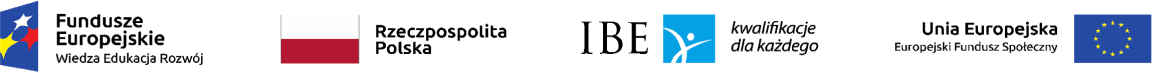 Regulamin Konkursu
na opracowanie propozycji kwalifikacji dla dzieci i młodzieży w formie odznaki Rozdział I. Postanowienia ogólne§ 1Organizatorem Konkursu jest Instytut Badań Edukacyjnych z siedzibą w Warszawie przy                                       ul. Górczewskiej 8, 01-180 Warszawa, wpisany do Rejestru Przedsiębiorców Krajowego Rejestru Sądowego prowadzonego przez Sąd Rejonowy dla m.st. Warszawy, XII Wydział Gospodarczy Krajowego Rejestru Sądowego pod numerem KRS 0000113990, posługujący się NIP: 5250008695 oraz REGON: 000178235 (zwany dalej: „Organizatorem” lub „IBE”).Konkurs jest realizowany w ramach projektu „Wsparcie rozwoju ZSK w szczególności na poziomie regionalnym poprzez wdrażanie rozwiązań i inicjatyw skierowanych do użytkowników końcowych systemu – ZSK 4” (zwanego dalej „Projektem”).Regulamin Konkursu oraz ogłoszenie o Konkursie dostępne są na stronie internetowej: kwalifikacje.edu.plKonkurs prowadzony jest w języku polskim.Ocena Prac konkursowych zostanie powierzona Komisji Konkursowej (zwana dalej: “Komisją”).Konkurs odbywa się na zasadach określonych w Regulaminie, zgłoszenie udziału do Konkursu jest równoznaczne z akceptacją niniejszego Regulaminu.Uczestnik gwarantuje i oświadcza, że posiada autorskie prawa majątkowe do przesłanej Pracy, może nimi swobodnie rozporządzać oraz ich przeniesienie bądź udzielenie licencji Organizatorowi nie narusza praw osób trzecich. Organizator jest uprawniony do zbadania stanu posiadania przez Uczestnika autorskich praw majątkowych do przesłanego Utworu. Udział w Konkursie jest bezpłatny i dobrowolny.Rozdział II. Cel Konkursu§ 2W wyniku konkursu zostanie wybranych 16 najlepszych propozycji kwalifikacji dla dzieci i młodzieży opracowanych w formie odznaki. Celem Konkursu jest uświadomienie dzieciom i młodzieży możliwości, jakie daje Zintegrowany System Kwalifikacji (zwany dalej: “ZSK”). Konkurs ma zachęcić dzieci i młodzież do potwierdzania umiejętności i zdobywania kwalifikacji. Zintegrowany System Kwalifikacji to rozwiązanie systemowe, którego celem jest podniesienie poziomu kapitału ludzkiego w Polsce poprzez opisanie, uporządkowanie i zebranie różnych 
kwalifikacji w jednym rejestrze – Zintegrowanym Rejestrze Kwalifikacji. Więcej informacji na temat ZSK można znaleźć na stronach: kwalifikacje.edu.pl i kwalifikacje.gov.pl.Rozdział III. Uczestnicy Konkursu§ 3Uczestnikiem Konkursu może być szkoła lub inny podmiot prowadzący działalność edukacyjną 
(np. placówki oświatowo-wychowawcze, poradnie psychologiczno-pedagogiczne, młodzieżowe ośrodki wychowawcze, placówki zapewniające opiekę i wychowanie uczniom w okresie pobierania nauki poza miejscem stałego zamieszkania, biblioteki, podmioty oferujące kursy i zajęcia sportowe, językowe, artystyczne, muzyczne itp.). Osoba reprezentująca Uczestnika Konkursu jest wskazana w Formularzu zgłoszenia
(Załącznik nr 1 do Regulaminu).Rozdział IV. Przedmiot Konkursu§ 4Przedmiotem Konkursu jest opracowanie propozycji kwalifikacji dla dzieci i młodzieży w formie odznaki składającej się z opisu i znaku graficznego (zwaną dalej “Pracą” lub “Utworem”). Praca jest wykonana w imieniu Uczestnika Konkursu przez dzieci i młodzież przy wsparciu Opiekuna wskazanego w Formularzu zgłoszenia (Załącznik nr 1 do Regulaminu). Autorem Pracy może być jedna lub kilka osób. Autorami Prac zgłaszanych przez Uczestnika Konkursu mogą być osoby w wieku szkolnym.Autorami nie mogą być członkowie najbliższej rodziny (małżonkowie, wstępni, zstępni, rodzeństwo, powinowaci w tej samej linii lub stopniu, osoby pozostające w stosunku przysposobienia) osób zatrudnionych u Organizatora.  Zgłoszone Prace powinny być interesujące i atrakcyjne dla dzieci lub młodzieży, czyli osób docelowo zainteresowanych uzyskaniem odznak.Praca powinna być opisana w formularzu stanowiącym Załącznik nr 2 do Regulaminu, znajdującym się na stronie www.kwalifikacje.edu.plZnak graficzny ilustrujący odznakę może być opracowany w dowolnej konwencji (np. malarstwa, rysunku, fotografii, grafiki warsztatowej i grafiki cyfrowej, grafiki 3D, plakatu). Nadesłany plik cyfrowy ze znakiem graficznym musi być przesłany w formacie .jpg, .png albo .obj (przy grafice  
3D), o minimalnym rozmiarze 1920x1080 pikseli i maksymalnej wadze/rozmiarze na dysku nieprzekraczającym 5 mb. Nazwa pliku musi zawierać nazwę Uczestnika Konkursu.Praca powinna być przygotowana w języku polskim.Praca musi być nowa, nigdzie niepublikowana, w szczególności nie może zawierać materiałów powstałych na zlecenie Organizatora Konkursu. Praca nie może być kopią lub adaptacją już istniejących utworów.Rozdział V. Warunki udziału w Konkursie§ 5Konkurs rozpoczyna się 15 września 2021 r.W ramach zgłoszenia Pracy należy złożyć:wypełniony i własnoręcznie podpisany (przez osobę reprezentującą Uczestnika Konkursu) skan formularza zgłoszenia (Załącznik nr 1 do Regulaminu),opis proponowanej odznaki (kwalifikacji) w formularzu (Załącznik nr 2 do Regulaminu). znak graficzny ilustrujący odznakę zgodnie z § 4 ust. 8.Każdy Uczestnik Konkursu może zgłosić maksymalnie 3 Prace. W przypadku zgłoszenia więcej niż jednej Pracy każdą z nich należy przygotować w oddzielnym formularzu (Załącznik nr 2 do Regulaminu).Zgłoszenia należy przesłać w terminie do dnia 15 listopada 2021 r. na adres:  konkurs@ibe.edu.plZgłoszenia niekompletne lub złożone po terminie nie będą rozpatrywane. Organizator zastrzega sobie prawo wydłużenia terminu zgłaszania Prac.Przystąpienie do Konkursu oznacza:akceptację przez Uczestnika Konkursu wszystkich warunków określonych w niniejszym Regulaminie;zgodę Uczestnika Konkursu na nieodpłatne opublikowanie przez Organizatora całości lub fragmentów wybranych Prac;zgodę na wprowadzenie zmian w zgłoszonej Pracy (np. poprzez jej połączenie, zawężenie lub rozszerzenie);zgodę Uczestnika Konkursu na udział Opiekuna Autorów oraz Autorów Zwycięskiej Pracy w bezpłatnych warsztatach design thinking oraz spotkaniach roboczych organizowanych przez IBE. Warsztaty odbędą się w formule stacjonarnej i/lub on-line pod kierunkiem ekspertów IBE oraz coachów-trenerów IBE. Celem warsztatów będzie finalne opracowanie opisu odznaki zgodnie ze standardem aplikacji Odznaka+. System Odznaka+ jest to aplikacja umożliwiająca wydawanie, gromadzenie, przechowywanie i udostępnianie cyfrowych poświadczeń zgodnie ze standardem Open Badges:
https://kwalifikacje.edu.pl/open-badges-czyli-jak-edukacja-dogoni-gospodarke/ 
System Odznaka+ będzie dostępny poprzez powstającą stronę internetową oraz w aplikacji mobilnej.w przypadku organizacji warsztatu w formule stacjonarnej w placówce Uczestnika,  Uczestnik zobowiązuje się udostępnić nieodpłatnie salę; zgodę Uczestnika Konkursu na udział Opiekuna Autorów Zwycięskiej Pracy lub innej wskazanej przez niego osoby w bezpłatnym szkoleniu on-line przeprowadzonym przez IBE przygotowującym do obsługi aplikacji Odznaka+. Każdy Uczestnik Konkursu przed zgłoszeniem Pracy zobowiązany jest uzyskać od opiekunów prawnych Autorów Prac oświadczenia o wyrażeniu zgody na udział w konkursie oraz oświadczenie o przeniesieniu autorskich praw majątkowych na Uczestnika Konkursu (Załącznik nr 3 do Regulaminu).Organizator zastrzega sobie prawo do publikacji na swoich stronach Internetowych i/lub profilu w mediach społecznościowych fotorelacji z warsztatów organizowanych u Zwycięzcy Konkursu, w tym materiałów zawierających wizerunek uczestników warsztatów.Zwycięzca Konkursu zobowiązuje się udostępnić uczestnikom warsztatów (m.in. Autorom Prac, Opiekunom Zwycięskiej Pracy lub osobom ich zastępującym) przygotowany przez Organizatora formularz „Oświadczenia o wyrażeniu zgody na publikację wizerunku”, w celu wyrażenia przez uczestników lub ich opiekunów prawnych zgody na przetwarzanie danych osobowych poprzez publikację wizerunku utrwalonego podczas warsztatów, w celach promocyjnych i statutowych Organizatora.W przypadku organizacji warsztatów w formie: stacjonarnej – formularze „Oświadczenia o wyrażeniu zgody na publikację wizerunku” zawierające podpis uczestnika lub jego opiekuna prawnego zostaną zebrane przez Organizatora w dniu warsztatów;on - line – formularze „Oświadczenia o wyrażeniu zgody na publikację wizerunku” zawierające podpis uczestnika lub jego opiekuna prawnego zostaną zebrane przez Zwycięzcę Konkursu i przesłane do Organizatora za pośrednictwem rejestrowanej przesyłki pocztowej lub przekazane osobiście za potwierdzeniem, w terminie nie później niż 7 dni przed planowaną datą warsztatów.Rozdział VI. Komisja Konkursu§ 6Komisja Konkursu wykonywać będzie czynności związane z oceną Prac w Konkursie i wyłonieniem Zwycięzców.Komisja będzie liczyła 3 członków powołanych przez Organizatora Konkursu.Komisja wybiera spośród swoich członków Przewodniczącego, który będzie kierował jej pracami oraz Sekretarza. Posiedzenia Komisji są tajne, a jej członkowie mają obowiązek zachować bezstronność oraz działać zgodnie z zasadami zachowania uczciwej konkurencji. Posiedzenia Komisji Konkursu są zwoływane przez Przewodniczącego Komisji Konkursu.Decyzja Komisji Konkursu jest ostateczna. Od decyzji Komisji Konkursu nie przysługuje odwołanie.Sekretarz Komisji Konkursu sporządza protokół z posiedzeń Komisji.  Załącznikiem do protokołu z posiedzenia Komisji Konkursu będzie zbiorcze zestawienie wyników oceny formalnej i zbiorcze zestawienie wyników oceny merytorycznej zawierającej liczbę przyznanych punktów dla poszczególnych  Prac. Rozdział VII. Ocena Prac§ 7Proces oceny nadesłanych Prac jest dwuetapowy i obejmuje ocenę formalną oraz ocenę merytoryczną.Za ocenę formalną Prac odpowiada Sekretarz Komisji Konkursu.Ocenie formalnej podlegają poniższe elementy:termin wpłynięcia dokumentów konkursowych;kompletność wymaganych dokumentów konkursowych.Członkowie Komisji Konkursu dokonują oceny merytorycznej Prac według poniższych kryteriów. Wynik oceny stanowi średnia z otrzymanych punktów. Nazwa  propozycji odznaki, która:jednoznacznie identyfikuje odznakę - 0-4 pkt.jest krótka (do 20 znaków ze spacjami) - 0-1 pkt.Wskazanie kto może być zainteresowany uzyskaniem odznaki i jaką wiedzą, umiejętnościami i kompetencjami społecznymi powinna dysponować taka osoba?określenie grupy osób zainteresowanych uzyskaniem odznaki - 0-5 pktokreślenie wiedzy, umiejętności i kompetencji społecznych jakimi powinna dysponować osoba zainteresowana uzyskaniem odznaki - 0-5 pktLista najważniejszych zadań, które musi wykonać osoba zainteresowana uzyskaniem odznaki, aby udowodnić, że posiada niezbędną wiedzę, umiejętności i kompetencje społeczne:Poszczególne zadania powinny być:przedstawione w formie czynności, które musi wykonać osoba zainteresowana uzyskaniem odznaki (np. prowadzi mediacje rówieśnicze, koordynuje prace zespołu redakcyjnego strony internetowej, uczestniczy w organizacji wydarzeń lokalnych) - 0-5 pktmożliwe do osiągnięcia przez osoby, które chcą uzyskać odznakę (czyli osoba posiadająca odznakę musi wykonać wszystkie zadania wskazane w opisie) - 0-3 pktmożliwe do sprawdzenia/zweryfikowania - 0-2 pktZnak graficzny ilustrujący odznakę:Znak graficzny powinna cechować:czytelność znaku graficznego - stopień odzwierciedlenia tematyki odznaki - 0-3 pktkreatywne ujęcie zagadnienia - (m.in. innowacyjne podejście do tematu, oryginalność, przyciągająca uwagę, pomysłowa, niekonwencjonalna)  - 1 pktstopień trudności wykonania projektu (uwzględnienie techniki)  - 1 pktRozdział VIII. Rozstrzygnięcie Konkursu§ 8Ogłoszenie wyników Konkursu nastąpi w terminie do 14 dni kalendarzowych od momentu zakończenia przyjmowania zgłoszeń. Komisja rozstrzyga Konkurs wybierając maksymalnie 8 Prac przedstawiających propozycję odznaki dla dzieci i młodzieży w wieku uczniów szkół podstawowych i 8 Prac przedstawiających propozycję odznaki dla młodzieży w wieku uczniów szkół ponadpodstawowych. Razem maksymalnie 16 Prac.Uczestnicy, których zgłoszone Prace uzyskały najwyższą liczbę punktów, są Zwycięzcami Konkursu (dalej: „Zwycięzcy” lub „Zwycięzca”). Liczba Zwycięzców może wynosić maksymalnie 16 zgodnie z zapisem ust. 1 powyżej. Jeden Zwycięzca może być nagrodzony za maksymalnie trzy Prace wyłonione przez Komisję Konkursu.IBE zastrzega sobie prawo niewyłonienia Zwycięzcy/Zwycięzców i nierozstrzygnięcia Konkursu, jak również wybrania mniejszej liczby Zwycięzców  aniżeli określono w ust.1.Lista Zwycięzców Konkursu podana zostanie do wiadomości publicznej na stronie internetowej kwalifikacje.edu.pl.Rozdział IX. Nagrody § 9Zwycięzcy Konkursu, o których mowa w § 8 pkt. 2, otrzymają nagrodę w formie przedpłaconych kart podarunkowych o wartości 2 000 zł za każdą wyłonioną przez Komisję Konkursu Pracę, z zastrzeżeniem ust. 2.  Warunkiem otrzymania nagrody, o której mowa w ust. 1, jest aktywny udział Autorów zwycięskich  Prac (lub osób ich zastępujących) w warsztacie design thinking oraz spotkaniach roboczych stacjonarnych i/lub on-line (średnio 2-3 na jedną zwycięską Pracę) prowadzonych przez ekspertów IBE i coachów-trenerów IBE - mających na celu wypracowanie finalnej autorskiej wersji Pracy. W przypadku niewywiązania się z powyższego w terminie do 31.03.2022 z przyczyn leżących po stronie Uczestnika Konkursu, nagroda przepada.Przekazanie nagrody - przedpłaconej karty podarunkowej  będzie dokonane w terminie do 30 dni kalendarzowych od dnia ostatniego spotkania roboczego podsumowującego finalne opracowanie opisu odznaki zgodnie ze standardem aplikacji Odznaka+. Ustalenia dotyczące przekazania nagrody będą prowadzone za pośrednictwem adresu mailowego osoby reprezentującej Uczestnika Konkursu.Wszelkie rozliczenia podatkowe z tytułu uzyskanej przez Zwycięzcę nagrody leżą po stronie Zwycięzcy.Rozdział X. Sposób komunikowania się z Uczestnikami Konkursu§ 10Komunikacja z Uczestnikami Konkursu odbywa się drogą mailową.Osobą wskazaną przez Organizatora do kontaktu z Uczestnikami jest Pani Monika Parys, 
email: m.parys@ibe.edu.pl. Pytania i prośby o wyjaśnienie postanowień Regulaminu lub jego załączników należy kierować wyłącznie na adres e-mailowy osoby wymienionej w ust. 2 powyżej.Rozdział XI. Prawa autorskie§ 11Z chwilą złożenia pracy konkursowej Uczestnik, nieodpłatnie przenosi na Organizatora autorskie prawa majątkowe do zgłoszonej pracy (dalej: Utwór) oraz prawa zależne w tym prawo do opracowania Utworu poprzez jego adaptację lub przerobienie, a Organizator oświadcza, że przyjmuje autorskie prawa majątkowe do Utworu.Autorskie prawa majątkowe do Utworu wraz z prawami zależnymi, przechodzą na Organizatora i dają prawo do nieograniczonego w czasie wykorzystania i rozporządzania Utworem powstałym w wyniku wykonania i zgłoszenia Utworu, w tym zezwolenie na rozporządzenie i korzystanie z opracowania utworu w kraju i za granicą bez ponoszenia przez dodatkowych opłat. Organizator nabywa autorskie prawa majątkowe i zależne na następujących polach eksploatacji: wprowadzanie do pamięci komputera, w tym zamieszczanie na serwerze Organizatora oraz wyświetlanie utworu pod adresami domenowymi Organizatora utrwalanie i zwielokrotnianie w wersji papierowej, elektronicznej i zapisu magnetycznego; wytwarzanie określoną techniką egzemplarzy utworu, w tym techniką drukarską, reprograficzną, zapisu magnetycznego oraz techniką cyfrową; publiczne wystawianie, rozpowszechnianie, publikowanie, wyświetlanie, odtwarzanie a także publiczne udostępnianie utworu lub egzemplarzy utworu w taki sposób, aby każdy mógł mieć do nich dostęp w miejscu i czasie przez siebie wybranym; publikowanie poszczególnych elementów graficznych składających się na utwór, w formie publikacji papierowej; w zakresie obrotu oryginałem albo egzemplarzami, na których utwór utrwalono - wprowadzanie do obrotu, użyczenie lub najem oryginału albo egzemplarzy utworu. Uczestnik zezwala na rozporządzanie i korzystanie z opracowań Utworu w zakresie wskazanym admipowyżej oraz przenosi na Organizatora uprawnienie do udzielania w tym zakresie zezwoleń na rozporządzanie i korzystanie z opracowań utworu. Uczestnik przenosi na Organizatora własność jednego egzemplarza Utworu.Uczestnik oświadcza, że w związku z przeniesieniem autorskich praw majątkowych w tym praw zależnych do Utworu, nie narusza w żaden sposób praw osób trzecich.IBE będzie przestrzegać osobistych praw autorskich do nadesłanych Prac w zakresie udostępnienia wraz z podaniem nazwy Uczestnika Konkursu. Rozdział XII. Ochrona danych§ 121. Administratorem danych osobowych jest minister właściwy do spraw rozwoju regionalnego, pełniący funkcję Instytucji Zarządzającej dla Programu Operacyjnego Wiedza Edukacja Rozwój 2014-2020 (PO WER), z siedzibą w Warszawie przy ul. Wspólnej 2/4, 00-926 Warszawa, e-mail: kancelaria@miir.gov.pl.2. Administrator wyznaczył inspektora ochrony danych, z którym może się Pani/Pan skontaktować poprzez adres poczty elektronicznej: iod@miir.gov.pl lub przekazując korespondencję na adres siedziby Administratora. Z inspektorem ochrony danych można się kontaktować we wszystkich sprawach dotyczących przetwarzania danych osobowych oraz korzystania z praw związanych z przetwarzaniem danych.3. Administrator powierzył przetwarzanie danych osobowych, na podstawie zawartej umowy o dofinansowanie projektu, beneficjentowi projektu - Instytutowi Badań Edukacyjnych ul. Górczewska 8, 01-180 Warszawa. Może się Pani/Pan również skontaktować z Inspektorem ochrony danych IBE podmiotu, który realizuje projekt UDA-POWR.02.13.00-00-0001/19 „Wsparcie rozwoju ZSK w szczególności na poziomie regionalnym poprzez wdrażanie rozwiązań i inicjatyw skierowanych do użytkowników końcowych systemu – ZSK4” poprzez adres poczty elektronicznej: iod@ibe.edu.pl.4. Przetwarzanie danych osobowych w ramach Programu Operacyjnego Wiedza Edukacja Rozwój 2014-2020 odbywa się w związku z art. 6 ust. 1 pkt c oraz art. 9 ust. 2 lit. g RODO na podstawie:- rozporządzenia Parlamentu Europejskiego i Rady (UE) Nr 1303/2013 z dnia 17.12.2013 r. ustanawiającego wspólne przepisy dotyczące Europejskiego Funduszu Rozwoju Regionalnego, Europejskiego Funduszu Społecznego, Funduszu Spójności, Europejskiego Funduszu Rolnego na rzecz Rozwoju Obszarów Wiejskich oraz Europejskiego Funduszu Morskiego i Rybackiego oraz ustanawiającego przepisy ogólne dotyczące Europejskiego Funduszu Rozwoju Regionalnego, Europejskiego Funduszu Społecznego, Funduszu Spójności i Europejskiego Funduszu Morskiego i Rybackiego oraz uchylającego rozporządzenie Rady (WE) nr 1083/2006 (Dz.Urz.UE.L.2013.347.320, z późn. zm.);- rozporządzenia Parlamentu Europejskiego i Rady (UE) NR 1304/2013 z dnia 17 grudnia 2013 r. w sprawie Europejskiego Funduszu Społecznego i uchylającego rozporządzenie Rady (WE) nr 1081/2006 (Dz.Urz.UE.L.2013.347.470) oraz załączników I i II do tego rozporządzenia;- rozporządzenia Wykonawczego Komisji (UE) nr 1011/2014 z dnia 22 września 2014 r. ustanawiającego szczegółowe przepisy wykonawcze do Rozporządzenia Parlamentu Europejskiego i Rady (UE) nr 1303/2013 w odniesieniu do wzorów służących do przekazywania Komisji określonych informacji oraz szczegółowe przepisy dotyczące wymiany informacji między beneficjentami a instytucjami zarządzającymi, certyfikującymi, audytowymi i pośredniczącymi (Dz. Urz. UE L 286 z 30.09.2014);- ustawy z dnia 11 lipca 2014 r. o zasadach realizacji programów w zakresie polityki spójności finansowanych w perspektywie finansowej 2014-2020 (Dz. U. z 2017 r. poz. 1460, 1475, 2433).4. Dane osobowe będą przetwarzane w celach związanych z realizacją konkursu, także w celu potwierdzenia kwalifikowalności wydatków, udzielenia wsparcia, monitoringu, ewaluacji, kontroli, audytu i sprawozdawczości oraz działań informacyjno-promocyjnych w ramach PO WER 2014-2020.5. Podanie danych jest wymogiem niezbędnym do realizacji ww. celu, o którym mowa w pkt. 4. Konsekwencje niepodania danych osobowych wynikają z przepisów prawa, w tym uniemożliwiają udział w projekcie realizowanym w ramach PO WER.6. Dane osobowe identyfikacyjne i kontaktowe (imię, nazwisko, numer telefonu) - jeżeli nie zostały przekazane osobiście – zostały nam przekazane przez osobę uprawnioną do reprezentacji podmiotu zgłaszającego pracę konkursową.7. Pani/Pana dane osobowe zostały powierzone Instytucji Pośredniczącej, Ministerstwu Edukacji i Nauki, al. J. Ch. Szucha 25, 00-918 Warszawa. Pani/Pana dane osobowe mogą zostać również powierzone specjalistycznym firmom, realizującym na zlecenie Instytucji Zarządzającej, Instytucji Pośredniczącej oraz beneficjenta ewaluacje, kontrole i audyt w ramach PO WER.8. Pani/Pana dane osobowe mogą zostać udostępnione organom upoważnionym zgodnie z obowiązującym prawem.9. Pani/Pana dane osobowe nie będą przekazywane do państwa trzeciego.10. Dane będą przechowywane przez okres niezbędny do realizacji celu, o którym mowa w pkt. 4, do momentu wygaśnięcia obowiązku przechowywania danych wynikającego z przepisów prawa.11. W związku z przetwarzaniem Pani/Pana danych osobowych przysługują Pani/Panu następujące uprawnienia: prawo do żądania dostępu do swoich danych osobowych, ich sprostowania, usunięcia lub ograniczenia przetwarzania.12. W przypadku powzięcia informacji o niezgodnym z prawem przetwarzaniu danych, przysługuje Pani/Panu również prawo wniesienia skargi do organu nadzorczego zajmującego się ochroną danych osobowych, którym jest Prezes Urzędu Ochrony Danych Osobowych.13. Pani/Pana dane nie będą podlegały zautomatyzowanemu podejmowaniu decyzji i nie będą profilowane.Rozdział XIII. Postanowienia końcowe§ 13IBE zastrzega, że nie ponosi odpowiedzialności za zdarzenia uniemożliwiające prawidłowe przeprowadzenie Konkursu, których nie było w stanie przewidzieć lub którym nie mogło zapobiec, w szczególności w przypadku zaistnienia zdarzeń losowych.IBE zastrzega sobie prawo zmiany postanowień niniejszego Regulaminu. Ewentualne zmiany Regulaminu oraz odpowiedzi na istotne pytania dotyczące Regulaminu  (bez ujawniania autorów  pytań) Organizator zamieści na stronie internetowej: kwalifikacje.edu.pl. Zmiany Regulaminu są wiążące dla wszystkich Uczestników od dnia publikacji.IBE nie ponosi odpowiedzialności za ewentualne roszczenia osób trzecich wynikające 
z naruszenia praw własności intelektualnej, w tym za nieprzestrzeganie przepisów ustawy 
o prawie autorskim przez Uczestników.Uczestnicy są odpowiedzialni za wszelkie wady prawne przekazanych do korzystania lub przeniesionych na IBE Utworów, w tym za ewentualne roszczenia osób trzecich wynikające z naruszenia praw, w szczególności praw autorskich.Lista załączników:Załącznik nr 1 – Formularz zgłoszenia do Konkursu na opracowanie propozycji kwalifikacji dla dzieci i młodzieży w formie odznakiZałącznik nr 2 – Formularz opisu propozycji kwalifikacji dla dzieci i młodzieży w formie odznakiZałącznik nr 3 - Oświadczenie o nieodpłatnym przeniesieniu praw autorskich na Uczestnika Konkursu